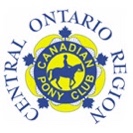 Central Ontario Pony Club Regional Meeting January 18th 2020AGENDAWelcome and AttendanceEstablish QuorumReview of Pledge The Central Ontario Region Pony Club committee pledges to work collaboratively in a positive and supportive manner to grow our membership and create a Pony Club organization that everyone, parents, members and volunteers alike, are proud and excited to be a part of. Safety and fun are the basis for providing our members with quality educational opportunities as they stride through life. Review and Acceptance of Previous MinutesReview and Acceptance of Financial ReportReportsRegional ChairNational DirectorMembershipCommittee ReportsDisciplines Report/DiscussionCommitteesRepsYouth RepsHorsemasters RepCorporate MembersDisciplinesa.  Testingb  .Education/QuizOther BusinessGmailVisiting Commissioners RoleMeeting accessabilityEast Active Member DirectorNext Meeting – March 7th – location TBDAdjournment